             ҠАРАР                                                                                 РЕШЕНИЕ            41 - заседание 			                     		  28 - созываО публичных слушаниях по проекту решения Совета сельского поселения Норкинский сельсовет муниципального  район  Республики Башкортостан «О внесении изменений в Устав  сельского поселенияНоркинский сельсовет муниципального  район  Республики Башкортостан»В соответствии со статьей 28 Федерального закона «Об общих принципах организации местного самоуправления в Российской Федерации» от 06 октября 2003 года №131-ФЗ, Совет сельского поселения Норкинский сельсовет  муниципального  район  Республики Башкортостан    р е ш и л:1. Назначить и провести публичные слушания по проекту решения Совета сельского поселения Норкинский сельсовет  муниципального района Балтачевский район  Республики Башкортостан «О внесении изменений в Устав сельского поселения Норкинский сельсовет муниципального района Балтачевский район  Республики Башкортостан» (далее – проект решения Совета)  29 марта ., в 15.00 ч.,  в зале заседаний администрации сельского поселения Норкинский сельсовет муниципального  район по адресу: д.Норкино, ул. Ленина, д.7.2. Организацию и проведение публичных слушаний по проекту решения Совета сельского поселения Норкинский сельсовет возложить на Комиссию по соблюдению Регламента Совета, статуса и этики депутата.3. Установить, что письменные предложения жителей сельского поселения  муниципального  район  Республики Башкортостан по проекту решения Совета, указанному в пункте 1 настоящего решения, направляются в Совет сельского поселения Норкинский сельсовет муниципального  район  Республики Башкортостан (по адресу: д.Норкино, ул. Ленина, д.7) в период с 15  по 29 марта  2023года.4. Обнародовать  настоящее решение  на  информационном стенде Совета  сельского поселения в здании администрации сельского поселения Норкинский  сельсовет муниципального  район Республики Башкортостан   15 марта 2023г.Глава сельского поселенияНоркинский сельсовет муниципального районаРеспублики Башкортостан			                            Ф.К.Гиндуллина 		         д.Норкино15 марта 2023г.№ 41/153Башҡортостан  Республикаһының Балтас районы   муниципаль районының  Нөркә  ауыл советы                                        ауыл биләмәһе СоветыБашҡортостан  Республикаһының Балтас районы   муниципаль районының  Нөркә  ауыл советы                                        ауыл биләмәһе СоветыБашҡортостан  Республикаһының Балтас районы   муниципаль районының  Нөркә  ауыл советы                                        ауыл биләмәһе Советы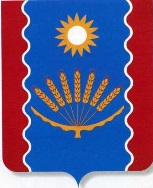 Совет сельского поселения Норкинский сельсовет муниципального  район                                Республики БашкортостанСовет сельского поселения Норкинский сельсовет муниципального  район                                Республики БашкортостанСовет сельского поселения Норкинский сельсовет муниципального  район                                Республики Башкортостан